УКРАЇНАЧЕРНІГІВСЬКА  МІСЬКА  РАДАВИКОНАВЧИЙ  КОМІТЕТ. Чернігів, вул. Магістратська, 7_______________________________________тел 77-48-08ПРОТОКОЛ № 32			засідання виконавчого комітету міської радим. Чернігів							Розпочато засідання о 10.00                                                                                              Закінчено засідання о 10.10                                                                                               06 червня 2024 рокуСекретар міської ради						        Олександр ЛОМАКОЗаступник міського голови –керуючий справами виконкому					Сергій ФЕСЕНКО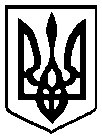                                                 Брали участь у засіданні:                                                Брали участь у засіданні:                                                Брали участь у засіданні:Головує:Головує:Ломако О. А.Ломако О. А.секретар міської ради Члени виконавчого комітету міської ради:Геращенко В. М.Геращенко В. М.заступник міського голови Лисенко О. Ю.Лисенко О. Ю.начальник фінансового управління міської радиПекур В. О.Пекур В. О.заступник міського головиФесенко С. І.Фесенко С. І.заступник міського голови – керуючий справами виконкомуВідсутні члени виконавчого комітетуміської ради:Антошин В. Л.Антошин В. Л.громадський діяч Атрощенко О. А.Атрощенко О. А.заступник міського головиІванченко В. Г.Іванченко В. Г.директор ТОВ «Поліський інжиніринг»Коптель І. Г.Коптель І. Г.директор Чернігівської філії АТ «УКРТЕЛЕКОМ»Запрошені на засідання виконавчого комітетуміської ради:Болтян О. І.Болтян О. І.- начальник відділу організації роботи з питань компенсації за пошкоджене та знищене майно міської ради (3, 4)Гаценко О. О.Гаценко О. О.- заступник начальника юридичного відділу міської ради  (1 – 8)Дедущенко Н. М.Дедущенко Н. М.- начальник відділу обліку та звітності міської ради (8)Ємець Р. Р.Ємець Р. Р.- начальник комунального підприємства «ЧТУ» міської ради міської ради  (1)Калюжний С. С.Калюжний С. С.- начальник управління архітектури та містобудування міської ради (7)Количева Л, В.Количева Л, В.- заступник директора департаменту соціальної політики міської ради (5, 6)Ткач А. М.Ткач А. М.- заступник начальника управління з питань надзвичайних ситуацій та цивільного захисту населення міської ради (2)Циганок Ю. А.Циганок Ю. А.- начальник пресслужби міської ради (1 - 8)Відповідно до Закону України «Про запобігання корупції» ніхто з членів виконавчого комітету міської ради не повідомив про реальний або потенційний конфлікт інтересівВідповідно до Закону України «Про запобігання корупції» ніхто з членів виконавчого комітету міської ради не повідомив про реальний або потенційний конфлікт інтересівВідповідно до Закону України «Про запобігання корупції» ніхто з членів виконавчого комітету міської ради не повідомив про реальний або потенційний конфлікт інтересів1. СЛУХАЛИ:	Про надання дозволу комунальному підприємству «Чернігівське тролейбусне управління» Чернігівської міської ради на укладення договоруПро надання дозволу комунальному підприємству «Чернігівське тролейбусне управління» Чернігівської міської ради на укладення договоруДоповідав:                                             Ємець Р. Р.Виступив:                                              Ломако О. А.Доповідав:                                             Ємець Р. Р.Виступив:                                              Ломако О. А.ГОЛОСУВАЛИ:"ЗА" – одноголосно"ЗА" – одноголосноВИРІШИЛИ:Рішення № 337 додаєтьсяРішення № 337 додається2. СЛУХАЛИ:	Про затвердження Положення про Чернігівську міську ланку територіальної підсистеми єдиної державної системи цивільного захисту Чернігівської областіПро затвердження Положення про Чернігівську міську ланку територіальної підсистеми єдиної державної системи цивільного захисту Чернігівської областіДоповідав:                                             Ткач А. М.Виступив:                                              Ломако О. А.    Членам виконавчого комітету міської ради було доведено про те, що є погодження з зауваженнями начальника Чернігівської міської військової адміністрації Чернігівського району Чернігівської області. Зауваження доведені до розробника проекту рішення для відповідного реагування   За пропозицією заступника начальника управління з питань надзвичайних ситуацій та цивільного захисту населення міської ради Ткача А. М. було внесено зміни до проекту рішенняДоповідав:                                             Ткач А. М.Виступив:                                              Ломако О. А.    Членам виконавчого комітету міської ради було доведено про те, що є погодження з зауваженнями начальника Чернігівської міської військової адміністрації Чернігівського району Чернігівської області. Зауваження доведені до розробника проекту рішення для відповідного реагування   За пропозицією заступника начальника управління з питань надзвичайних ситуацій та цивільного захисту населення міської ради Ткача А. М. було внесено зміни до проекту рішенняГОЛОСУВАЛИ:"ЗА" – одноголосно"ЗА" – одноголосноВИРІШИЛИ:Рішення № 338 додаєтьсяРішення № 338 додається3. СЛУХАЛИ:	Про затвердження рішень комісії з розгляду питань щодо надання компенсації за пошкоджені об’єкти нерухомого майна внаслідок бойових дій, терористичних актів, диверсій, спричинених збройною агресією Російської Федерації проти України, та направлення на повторний розгляд заяви на підставі поданого заперечення (протокол № 20 від 23.05.2024)Про затвердження рішень комісії з розгляду питань щодо надання компенсації за пошкоджені об’єкти нерухомого майна внаслідок бойових дій, терористичних актів, диверсій, спричинених збройною агресією Російської Федерації проти України, та направлення на повторний розгляд заяви на підставі поданого заперечення (протокол № 20 від 23.05.2024)Доповідала:                                           Болтян О. І.Виступив:                                              Ломако О. А.    Доповідала:                                           Болтян О. І.Виступив:                                              Ломако О. А.    ГОЛОСУВАЛИ:"ЗА" – одноголосно"ЗА" – одноголосноВИРІШИЛИ:Рішення № 339 додаєтьсяРішення № 339 додається4. СЛУХАЛИ: Про затвердження рішень комісії з розгляду питань щодо надання компенсації за знищені об’єкти нерухомого майна внаслідок бойових дій, терористичних актів, диверсій, спричинених збройною агресією Російської Федерації проти України (протокол № 15 від 30.05.2024)Про затвердження рішень комісії з розгляду питань щодо надання компенсації за знищені об’єкти нерухомого майна внаслідок бойових дій, терористичних актів, диверсій, спричинених збройною агресією Російської Федерації проти України (протокол № 15 від 30.05.2024)Доповідала:                                           Болтян О. І.Виступив:                                              Ломако О. А.    Доповідала:                                           Болтян О. І.Виступив:                                              Ломако О. А.    ГОЛОСУВАЛИ:"ЗА" – одноголосно"ЗА" – одноголосноВИРІШИЛИ:Рішення № 340 додаєтьсяРішення № 340 додається5. СЛУХАЛИ:	Про надання одноразової матеріальної допомоги мешканцям міста Чернігова – власникам приватних житлових будинківПро надання одноразової матеріальної допомоги мешканцям міста Чернігова – власникам приватних житлових будинківДоповідала:                                           Количева Л. В.Виступив:                                              Ломако О. А.    Доповідала:                                           Количева Л. В.Виступив:                                              Ломако О. А.    ГОЛОСУВАЛИ:"ЗА" – одноголосно"ЗА" – одноголосноВИРІШИЛИ:Рішення № 341 додаєтьсяРішення № 341 додається6. СЛУХАЛИ:	Про надання одноразової матеріальної допомоги членам сімей загиблих (померлих) Захисників і Захисниць УкраїниПро надання одноразової матеріальної допомоги членам сімей загиблих (померлих) Захисників і Захисниць УкраїниДоповідала:                                           Количева Л. В.Виступив:                                              Ломако О. А.    Доповідала:                                           Количева Л. В.Виступив:                                              Ломако О. А.    ГОЛОСУВАЛИ:"ЗА" – одноголосно"ЗА" – одноголосноВИРІШИЛИ:Рішення № 342 додаєтьсяРішення № 342 додається7. СЛУХАЛИ:	Про затвердження та надання містобудівних умов та обмежень забудови земельних ділянокПро затвердження та надання містобудівних умов та обмежень забудови земельних ділянокДоповідав:                                             Калюжний С. С.Виступив:                                              Ломако О. А.Доповідав:                                             Калюжний С. С.Виступив:                                              Ломако О. А.ГОЛОСУВАЛИ:"ЗА" – одноголосно"ЗА" – одноголосноВИРІШИЛИ:Рішення № 343 додаєтьсяРішення № 343 додається8. СЛУХАЛИ: Про передачу майнаПро передачу майнаДоповідала:                                           Дедущенко Н. М.Виступив:                                              Ломако О. А.    Доповідала:                                           Дедущенко Н. М.Виступив:                                              Ломако О. А.    ГОЛОСУВАЛИ:"ЗА" – одноголосно"ЗА" – одноголосноВИРІШИЛИ:Рішення № 344 додаєтьсяРішення № 344 додається